Ziegelhütte – ZooDonnerstag, 27. August 2020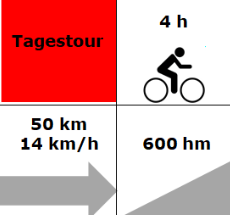 Klassifizierung:	       Stufe 3Charakteristik:	       hügeligAusrüstung:	       Velo, Helm, Regenschutz,                                ErsatzschlauchVerpflegung:	     Kaffeehalt Rest. Ziegelhütte                                 Mittagessen aus dem                                  Rucksack beim Loorenkopf                                  TurmTreffpunkt:	      09:00 Schifflände Niederuster Rückkehr:	      ca. 16:30 Uhr Kosten:	      CHF 13.00 Versicherung:	      ist Sache der Teilnehmenden Leitung, Auskunft:  Erich Peyer, 044 942 36 25,                                  erich.peyer@swissonline.ch Anmeldung:	        nicht erforderlichDurchführung	      bei zweifelhafter Witterung E-Mail checken oder                                  telefonisch rückfragen beim TourenleiterBeschreibung	      Ziegelhütte-Zoo-Loorenkopf-Forch-Egg-Schifflände                                   Niederuster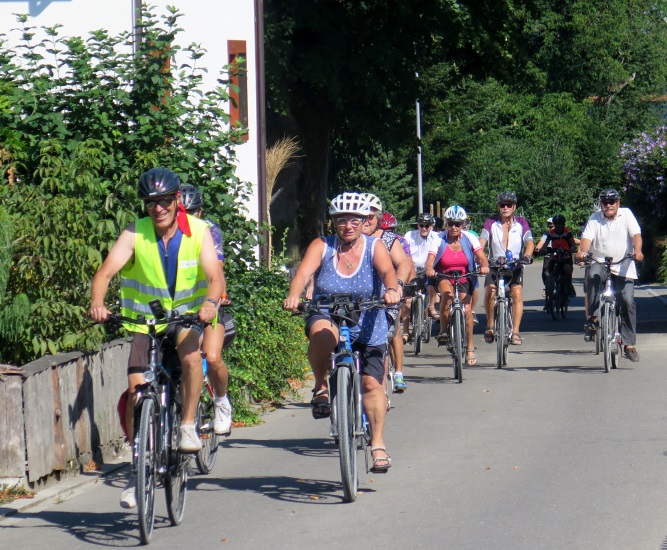 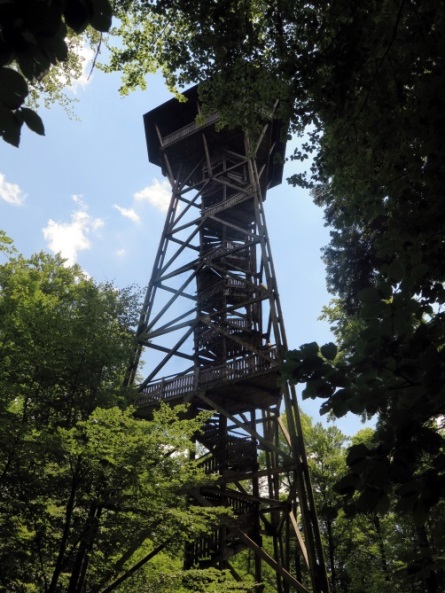 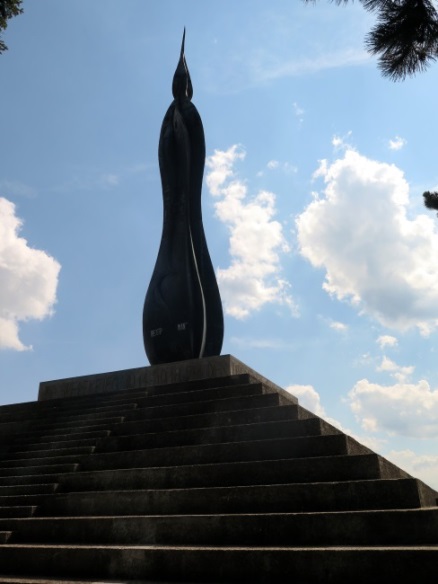 